В соответствии со статьей 16 Закона Оренбургской области от 12.09.2013 № 1762/539-V-ОЗ «Об организации проведения капитального ремонта общего имущества в многоквартирных домах, с письмом некоммерческой организации «Фонд модернизации жилищно-коммунальных хозяйства Оренбургской области» от 28.09.2020 № Исх-8654/20, Уставом муниципального образования Соль-Илецкий городской округ,  постановляю:        1.  Утвердить предельную стоимость работ на 2022 год по капитальному ремонту общего имущества многоквартирных домов и размер взноса на капитальный ремонт  согласно приложению к настоящему постановлению.               2. Отделу по строительству, транспорту, ЖКХ,  дорожному хозяйству, газификации и связи администрации муниципального образования Соль-Илецкий городской округ  уведомить о принятии настоящего постановления некоммерческую организацию «Фонд модернизации жилищно-коммунального хозяйства Оренбургской области» в течение 5 рабочих дней со дня его принятия и собственников помещений в многоквартирном доме, в отношении которых принято настоящее постановление.       3. Контроль за исполнением настоящего постановления оставляю за собой.       4. Постановление вступает в силу после его официального опубликования (обнародования). Первый заместитель главы администрациигородского округа - заместитель главыадминистрации городского округапо строительству, транспорту,благоустройству и ЖКХ                                                                    А.Р. Хафизов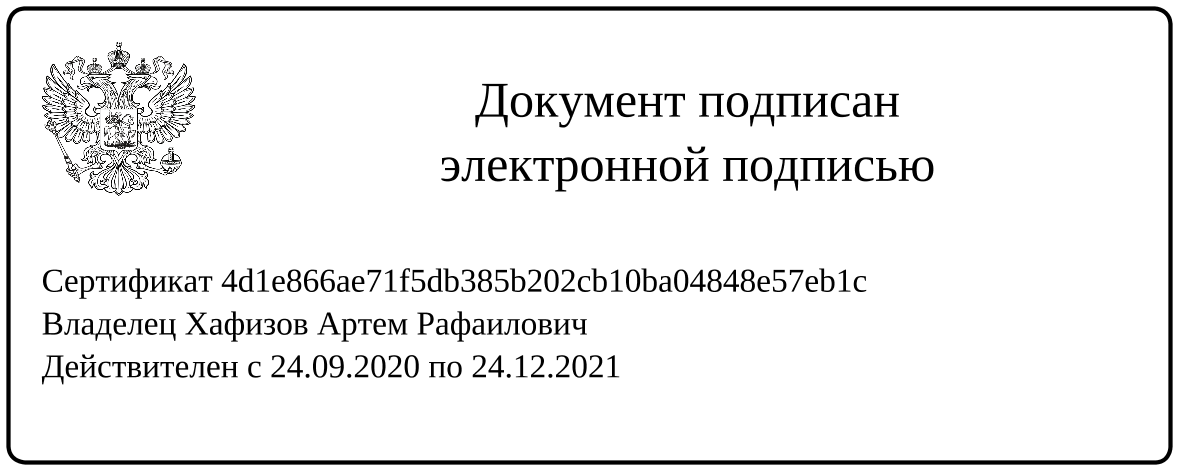 Приложение к постановлению администрации муниципального образования  Соль-Илецкий городской округ от _________  № _________ Предельная стоимость работ по капитальному ремонту общего имущества многоквартирных домов и размер взноса на капитальный ремонт 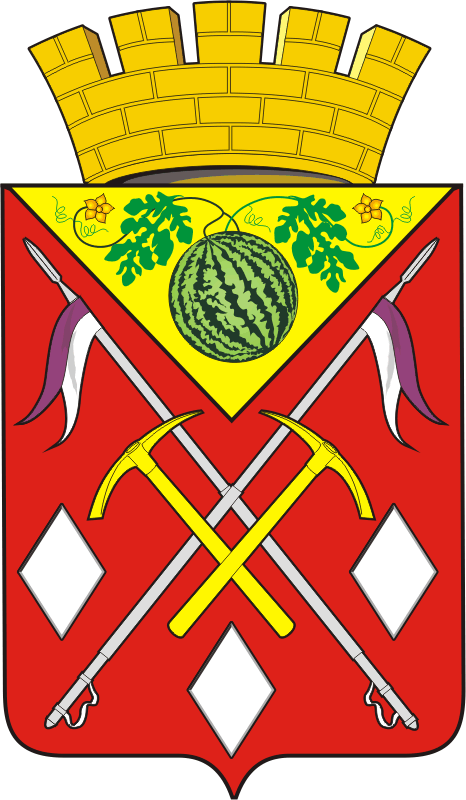 АДМИНИСТРАЦИЯМУНИЦИПАЛЬНОГООБРАЗОВАНИЯСОЛЬ-ИЛЕЦКИЙГОРОДСКОЙ ОКРУГОРЕНБУРГСКОЙ ОБЛАСТИПОСТАНОВЛЕНИЕ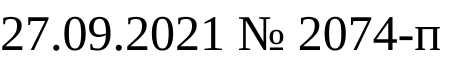  «Об утверждении предельной стоимости работ по капитальному ремонту, размера взноса в соответствии с краткосрочным планом реализации региональной программы «Проведение капитального ремонта общего имущества в многоквартирных домах, расположенных на территории Оренбургской области, в 2014-2043 годах» на 2020-2022 годы на территории муниципального образования Соль-Илецкий городской округ» «Об утверждении предельной стоимости работ по капитальному ремонту, размера взноса в соответствии с краткосрочным планом реализации региональной программы «Проведение капитального ремонта общего имущества в многоквартирных домах, расположенных на территории Оренбургской области, в 2014-2043 годах» на 2020-2022 годы на территории муниципального образования Соль-Илецкий городской округ» «Об утверждении предельной стоимости работ по капитальному ремонту, размера взноса в соответствии с краткосрочным планом реализации региональной программы «Проведение капитального ремонта общего имущества в многоквартирных домах, расположенных на территории Оренбургской области, в 2014-2043 годах» на 2020-2022 годы на территории муниципального образования Соль-Илецкий городской округ»№    п/пАдрес многоквартирного домаПеречень услуг и (или) работ по проведению капитального ремонта общего имущества многоквартирного домаПредельно допустимая стоимость услуг и (или) работ по капитальному ремонту  (руб.)Источник финансирования работ по капитальному ремонту общего имущества в случае недостаточности средств фонда капитального ремонта многоквартирного дома Сумма заимствования, которую региональный оператор направит на финансирование услуг и (или) работ по капитальному ремонту общего имущества с иных МКД (руб.)Порядок привлечения региональным оператором заимствований для оплаты услуг и (или) работ по капитальному ремонту общего имущества МКД при недостаточности средств фонда капитального ремонта на счете регионального оператораСпособ и сроки возврата финансовых средств, направленных региональным оператором на финансирование работ по капитальному ремонту общего имуществаСрок проведения капитального ремонта (год)1.г. Соль-Илецк, ул. Вокзальная, д. 2Ремонт крыши, в том числе работы по разработке проектно-сметной документации, ее экспертизе, работы по осуществлению строительного контроля.5860802,81Счет регионального оператора5601447,09РассрочкаРассрочка для оплаты услуг и (или) работ по капитальному ремонту общего имущества многоквартирного дома, представленная региональным оператором собственникам помещений в рамках п. 4 ст. 24 Закона Оренбургской области от 12.09.2013 № 1762/539-V-ОЗ «Об организации проведения капитального ремонта общего имущества в многоквартирных домах, расположенных на территории Оренбургской области» в размере 5601447,09 руб.Срок предоставления рассрочки 20 года (лет), но не более периода действия региональной программы «Проведение капитального ремонта общего имущества в многоквартирных домах, расположенных на территории Оренбургской области, в 2014–2043 годах».2022-20232.г. Соль-Илецк, ул. Вокзальная, д. 4Ремонт крыши, в том числе работы по разработке проектно-сметной документации, ее экспертизе, работы по осуществлению строительного контроля.5703271,63Счет регионального оператора5459363,02РассрочкаРассрочка для оплаты услуг и (или) работ по капитальному ремонту общего имущества многоквартирного дома, представленная региональным оператором собственникам помещений в рамках п. 4 ст. 24 Закона Оренбургской области от 12.09.2013 № 1762/539-V-ОЗ «Об организации проведения капитального ремонта общего имущества в многоквартирных домах, расположенных на территории Оренбургской области» в размере 5459363,02руб.Срок предоставления рассрочки 20 года (лет), но не более периода действия региональной программы «Проведение капитального ремонта общего имущества в многоквартирных домах, расположенных на территории Оренбургской области, в 2014–2043 годах».2022-20233.г. Соль-Илецк, ул. Вокзальная, д. 84Ремонт крыши, в том числе работы по разработке проектно-сметной документации, ее экспертизе, работы по осуществлению строительного контроля.6969950,90Счет регионального оператора6689407,91РассрочкаРассрочка для оплаты услуг и (или) работ по капитальному ремонту общего имущества многоквартирного дома, представленная региональным оператором собственникам помещений в рамках п. 4 ст. 24 Закона Оренбургской области от 12.09.2013 № 1762/539-V-ОЗ «Об организации проведения капитального ремонта общего имущества в многоквартирных домах, расположенных на территории Оренбургской области» в размере 6689407,91руб.Срок предоставления рассрочки 20 года (лет), но не более периода действия региональной программы «Проведение капитального ремонта общего имущества в многоквартирных домах, расположенных на территории Оренбургской области, в 2014–2043 годах».2022-20234.г. Соль-Илецк, ул. Вокзальная, д. 85Ремонт крыши, в том числе работы по разработке проектно-сметной документации, ее экспертизе, работы по осуществлению строительного контроля.4896326,21Счет регионального оператора4652158,41РассрочкаРассрочка для оплаты услуг и (или) работ по капитальному ремонту общего имущества многоквартирного дома, представленная региональным оператором собственникам помещений в рамках п. 4 ст. 24 Закона Оренбургской области от 12.09.2013 № 1762/539-V-ОЗ «Об организации проведения капитального ремонта общего имущества в многоквартирных домах, расположенных на территории Оренбургской области» в размере 4652158,41 руб.Срок предоставления рассрочки 20 года (лет), но не более периода действия региональной программы «Проведение капитального ремонта общего имущества в многоквартирных домах, расположенных на территории Оренбургской области, в 2014–2043 годах».2022-20235г. Соль-Илецк, ул. Вокзальная, д. 87Ремонт крыши, в том числе работы по разработке проектно-сметной документации, ее экспертизе, работы по осуществлению строительного контроля.4963839,57Счет регионального оператора4726283,81РассрочкаРассрочка для оплаты услуг и (или) работ по капитальному ремонту общего имущества многоквартирного дома, представленная региональным оператором собственникам помещений в рамках п. 4 ст. 24 Закона Оренбургской области от 12.09.2013 № 1762/539-V-ОЗ «Об организации проведения капитального ремонта общего имущества в многоквартирных домах, расположенных на территории Оренбургской области» в размере   4726283,81 руб.Срок предоставления рассрочки 20 года (лет), но не более периода действия региональной программы «Проведение капитального ремонта общего имущества в многоквартирных домах, расположенных на территории Оренбургской области, в 2014–2043 годах».2022-20236.г. Соль-Илецк, ул. Вокзальная, д. 89Ремонт крыши, в том числе работы по разработке проектно-сметной документации, ее экспертизе, работы по осуществлению строительного контроля.4959820,92Счет регионального оператора4733867,79РассрочкаРассрочка для оплаты услуг и (или) работ по капитальному ремонту общего имущества многоквартирного дома, представленная региональным оператором собственникам помещений в рамках п. 4 ст. 24 Закона Оренбургской области от 12.09.2013 № 1762/539-V-ОЗ «Об организации проведения капитального ремонта общего имущества в многоквартирных домах, расположенных на территории Оренбургской области» в размере   4733867,79 руб.Срок предоставления рассрочки 20 года (лет), но не более периода действия региональной программы «Проведение капитального ремонта общего имущества в многоквартирных домах, расположенных на территории Оренбургской области, в 2014–2043 годах».2022-20237.г. Соль-Илецк,ул. Железнодорожная, д. 7Ремонт крыши, в том числе работы по разработке проектно-сметной документации, ее экспертизе, работы по осуществлению строительного контроля.6864662,20Счет регионального оператора6523600,62РассрочкаРассрочка для оплаты услуг и (или) работ по капитальному ремонту общего имущества многоквартирного дома, представленная региональным оператором собственникам помещений в рамках п. 4 ст. 24 Закона Оренбургской области от 12.09.2013 № 1762/539-V-ОЗ «Об организации проведения капитального ремонта общего имущества в многоквартирных домах, расположенных на территории Оренбургской области» в размере   6523600,62 руб.Срок предоставления рассрочки 20 года (лет), но не более периода действия региональной программы «Проведение капитального ремонта общего имущества в многоквартирных домах, расположенных на территории Оренбургской области, в 2014–2043 годах».2022-20238г. Соль-Илецк, ул. Илецкая, д. 1бРемонт крыши, в том числе работы по разработке проектно-сметной документации, ее экспертизе, работы по осуществлению строительного контроля.4549114,63Счет регионального оператора4341276,88РассрочкаРассрочка для оплаты услуг и (или) работ по капитальному ремонту общего имущества многоквартирного дома, представленная региональным оператором собственникам помещений в рамках п. 4 ст. 24 Закона Оренбургской области от 12.09.2013 № 1762/539-V-ОЗ «Об организации проведения капитального ремонта общего имущества в многоквартирных домах, расположенных на территории Оренбургской области» в размере   4341276,88 руб.Срок предоставления рассрочки 20 года (лет), но не более периода действия региональной программы «Проведение капитального ремонта общего имущества в многоквартирных домах, расположенных на территории Оренбургской области, в 2014–2043 годах».2022-20239.г. Соль-Илецк, ул. Красноармейская, д. 88бРемонт крыши, в том числе работы по разработке проектно-сметной документации, ее экспертизе, работы по осуществлению строительного контроля.6797952,57Счет регионального оператора6472381,04РассрочкаРассрочка для оплаты услуг и (или) работ по капитальному ремонту общего имущества многоквартирного дома, представленная региональным оператором собственникам помещений в рамках п. 4 ст. 24 Закона Оренбургской области от 12.09.2013 № 1762/539-V-ОЗ «Об организации проведения капитального ремонта общего имущества в многоквартирных домах, расположенных на территории Оренбургской области» в размере   6472381,04 руб.Срок предоставления рассрочки 20 года (лет), но не более периода действия региональной программы «Проведение капитального ремонта общего имущества в многоквартирных домах, расположенных на территории Оренбургской области, в 2014–2043 годах».2022-202310.г. Соль-Илецк, ул. Красноармейская, д. 88вРемонт крыши, в том числе работы по разработке проектно-сметной документации, ее экспертизе, работы по осуществлению строительного контроля.6869484,58Счет регионального оператора6572032,70РассрочкаРассрочка для оплаты услуг и (или) работ по капитальному ремонту общего имущества многоквартирного дома, представленная региональным оператором собственникам помещений в рамках п. 4 ст. 24 Закона Оренбургской области от 12.09.2013 № 1762/539-V-ОЗ «Об организации проведения капитального ремонта общего имущества в многоквартирных домах, расположенных на территории Оренбургской области» в размере  6572032,70 руб.Срок предоставления рассрочки 20 года (лет), но не более периода действия региональной программы «Проведение капитального ремонта общего имущества в многоквартирных домах, расположенных на территории Оренбургской области, в 2014–2043 годах».2022-202311.г. Соль-Илецк, ул. Московская, д. 157Ремонт крыши, в том числе работы по разработке проектно-сметной документации, ее экспертизе, работы по осуществлению строительного контроля.3000323,72Счет регионального оператора2907188,62РассрочкаРассрочка для оплаты услуг и (или) работ по капитальному ремонту общего имущества многоквартирного дома, представленная региональным оператором собственникам помещений в рамках п. 4 ст. 24 Закона Оренбургской области от 12.09.2013 № 1762/539-V-ОЗ «Об организации проведения капитального ремонта общего имущества в многоквартирных домах, расположенных на территории Оренбургской области» в размере 2907188,62 руб.Срок предоставления рассрочки 20 года (лет), но не более периода действия региональной программы «Проведение капитального ремонта общего имущества в многоквартирных домах, расположенных на территории Оренбургской области, в 2014–2043 годах».2022-202312.г. Соль-Илецк, ул. Орская, д. 68Ремонт ВИС электроснабжения, в том числе работы по разработке проектно-сметной документации, ее экспертизе, работы по осуществлению строительного контроля.716022,63Счет регионального оператора428737,64РассрочкаРассрочка для оплаты услуг и (или) работ по капитальному ремонту общего имущества многоквартирного дома, представленная региональным оператором собственникам помещений в рамках п. 4 ст. 24 Закона Оренбургской области от 12.09.2013 № 1762/539-V-ОЗ «Об организации проведения капитального ремонта общего имущества в многоквартирных домах, расположенных на территории Оренбургской области» в размере     428737,64 руб.Срок предоставления рассрочки 20 года (лет), но не более периода действия региональной программы «Проведение капитального ремонта общего имущества в многоквартирных домах, расположенных на территории Оренбургской области, в 2014–2043 годах».2022-202313.г. Соль-Илецк, ул. Парижских Коммунаров, д. 147Утепление и (или) ремонт фасадав том числе работы по разработке проектно-сметной документации, ее экспертизе, работы по осуществлению строительного контроля.4893805,40Счет регионального оператора4625713,48РассрочкаРассрочка для оплаты услуг и (или) работ по капитальному ремонту общего имущества многоквартирного дома, представленная региональным оператором собственникам помещений в рамках п. 4 ст. 24 Закона Оренбургской области от 12.09.2013 № 1762/539-V-ОЗ «Об организации проведения капитального ремонта общего имущества в многоквартирных домах, расположенных на территории Оренбургской области» в размере  4625713,48  руб.Срок предоставления рассрочки 20 года (лет), но не более периода действия региональной программы «Проведение капитального ремонта общего имущества в многоквартирных домах, расположенных на территории Оренбургской области, в 2014–2043 годах».2022-202314.г. Соль-Илецк, ул. Победы 5-ая, д. 28Ремонт крыши, в том числе работы по разработке проектно-сметной документации, ее экспертизе, работы по осуществлению строительного контроля.7551048,05Счет регионального оператора7231126,42РассрочкаРассрочка для оплаты услуг и (или) работ по капитальному ремонту общего имущества многоквартирного дома, представленная региональным оператором собственникам помещений в рамках п. 4 ст. 24 Закона Оренбургской области от 12.09.2013 № 1762/539-V-ОЗ «Об организации проведения капитального ремонта общего имущества в многоквартирных домах, расположенных на территории Оренбургской области» в размере   7231126,42  руб.Срок предоставления рассрочки 20 года (лет), но не более периода действия региональной программы «Проведение капитального ремонта общего имущества в многоквартирных домах, расположенных на территории Оренбургской области, в 2014–2043 годах».2022-202315.г. Соль-Илецк, ул. Свердлова, д. 1/1Ремонт электроснабжения, в том числе работы по разработке проектно-сметной документации, ее экспертизе, работы по осуществлению строительного контроля.2443657,75Счет регионального оператора1172860,34РассрочкаРассрочка для оплаты услуг и (или) работ по капитальному ремонту общего имущества многоквартирного дома, представленная региональным оператором собственникам помещений в рамках п. 4 ст. 24 Закона Оренбургской области от 12.09.2013 № 1762/539-V-ОЗ «Об организации проведения капитального ремонта общего имущества в многоквартирных домах, расположенных на территории Оренбургской области» в размере   1172860,34  руб.Срок предоставления рассрочки 20 года (лет), но не более периода действия региональной программы «Проведение капитального ремонта общего имущества в многоквартирных домах, расположенных на территории Оренбургской области, в 2014–2043 годах».2022-202316г. Соль-Илецк, ул. Южная, д. 39аРемонт крыши, в том числе работы по разработке проектно-сметной документации, ее экспертизе, работы по осуществлению строительного контроля.14027298,17Счет регионального оператора13391204,43РассрочкаРассрочка для оплаты услуг и (или) работ по капитальному ремонту общего имущества многоквартирного дома, представленная региональным оператором собственникам помещений в рамках п. 4 ст. 24 Закона Оренбургской области от 12.09.2013 № 1762/539-V-ОЗ «Об организации проведения капитального ремонта общего имущества в многоквартирных домах, расположенных на территории Оренбургской области» в размере13391204,43 руб.Срок предоставления рассрочки 20 года (лет), но не более периода действия региональной программы «Проведение капитального ремонта общего имущества в многоквартирных домах, расположенных на территории Оренбургской области, в 2014–2043 годах».